RECIPE: SALTY STRUDEL WITH EGGS(by Martina from the Czech team)Ingredients: 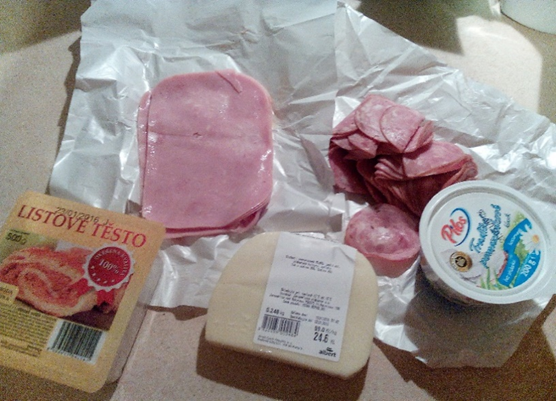 5 eggs150g ham250g cheese1x onion 1x butter spread500g pastryFlourProcedure1 Sprinkle the rolling board with some flour, put there pastry onto it and roll it flat.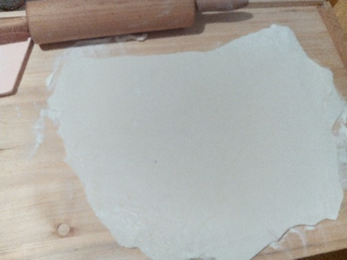 2 Grease it with spread butter. 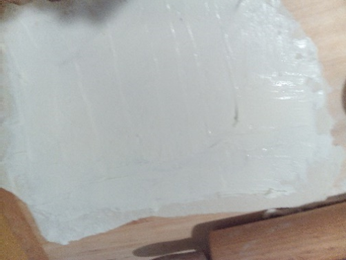 3 Put on ham or salami.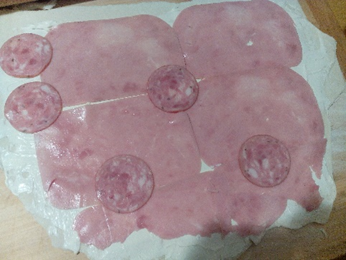 4 Chop the onion and grate cheese. 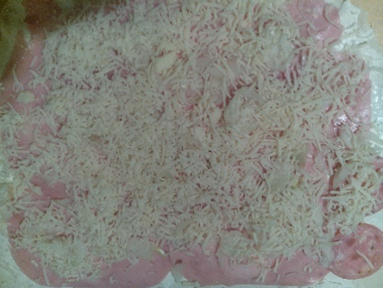 5 Put some sliced hard-boiled eggs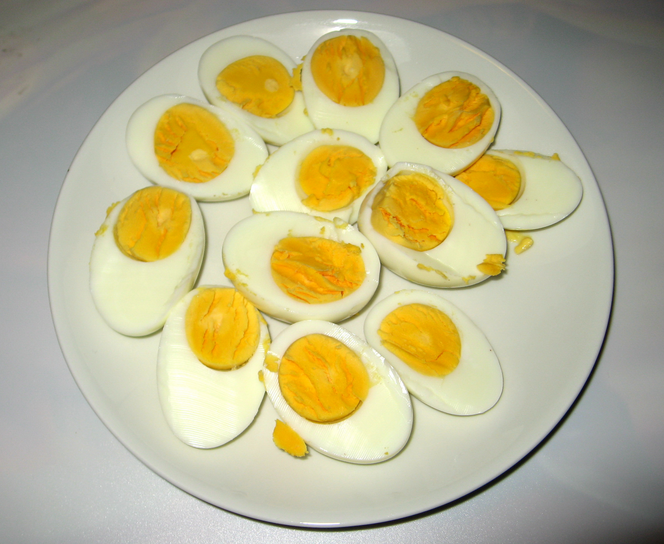 6 Packed roll and brush whole strudel with egg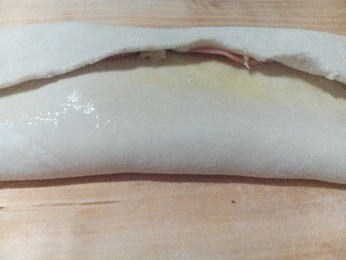 7 Sprinkle with caraway seeds and place in hot oven at 150°C. Bake for twenty minutes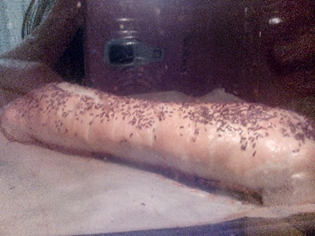 